Агентство «ШЕРЛОК» Поединок юных детективовСоставитель: Бобех С. В., библиотекарь городской детскойбиблиотеки микрорайона «Молодежный»Читательское назначение: учащиеся 5-8  классов.Цель: формировать навыки безопасного и ответственного поведения; активизировать правовое поведение участников через активные формы выполнения конкурсных заданий; развивать коммуникативное взаимодействие участников.Оформление и оборудование: книжная выставка «В мире детектива», бумага, цветные карандаши, ручки, видеофильм «О великих сыщиках», видеопрезентация «Задачки на логику», шляпа, пиджак, галстук, мешочек с различными предметами, шарфик. 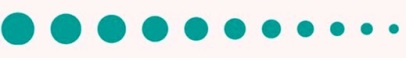 ВЕДУЩИЙ: Здравствуйте, ребята! Вы любите читать? Книги какого жанра вам нравится читать? (Ответы детей) Проанализировав формуляры читателей вашего возраста, мы сделали вывод, что большее предпочтение ребята отдают детективным историям. Многие произведения основаны на реальных событиях, а многие - просто выдумка автора. Огромное количество детективных историй  про великого сыщика Шерлока Холмса написал известный писатель Артур Конан Дойл. Этот известный сыщик настолько  стал близок читателям, что они постоянно требовали и требовали новых приключений любимого героя. А сам автор Конан Дойл обижался на то, что у него есть много других прекрасных произведений, но читателей интересовали истории только про Шерлока Холмса. И тогда автор решил покончить со своим героем, написав историю о гибели Шерлока Холмса. Но истории о великом сыщике не прекратились. Хочу представить вашему вниманию серию книг, написанных разными зарубежными авторами, главным героем которых по-прежнему является знаменитый Шерлок Холмс. Кстати, в рассказах о Шерлоке Конан Дойл описал многие методы криминалистики, которые в то время были даже неизвестны полиции! Но, кроме Шерлока Холмса, есть и другие известные литературные персонажи, известные как великие сыщики мира.(Просмотр видеофильма «О великих сыщиках»).И несмотря на то, что ситуация с преступностью явно не радует, я думаю, если этим всерьез займутся наши частные сыскные агентства, мы будем спать спокойно. Итак, мы объявляем начало нашей игры. Для этого мы разделимся на две команды. У нас будет два сыскных агентства. Но каких?Конкурс 1. Реклама сыскного агентства.Для того чтобы о нас узнали,  необходимо придумать:1. Название агентства.2. Рекламный ролик о своем агентстве для телевидения. (За короткое время необходимо представить агентство, объявить о его открытии, и рассказать о тех услугах, которые в нем будут оказаны).Конкурс 2 . Разминка.Любой настоящий детектив должен быть внимателен, обладать хорошей памятью. Именно этим и займутся сейчас наши детективы.Каждому агентству раздается  карточка с именем известного человека. Ваша задача: через несколько минут предоставить его словесный портрет. Команда-соперница должна угадать по описанию этого человека. Отвечает та команда, которая первая поднимет руку. (пират  Джек Воробей, Дракула)  Конкурс 3. Образ преступника.Чтобы понять причину преступления, опытный сыщик пытается часто встать на место преступника. Сейчас один детектив из агентства должен внимательно прочитать образ преступника и попытаться вжиться в него.«Это высокий мужчина с гордо поднятой головой и широкой грудью. Руки он постоянно держал в карманах и лишь изредка вынимал левую руку, чтобы почесать затылок. При этом его глаза бегали в разные стороны, а правая нога изредка подергивалась».«У этой невысокой женщины ноги были постоянно согнуты в коленях, что делало ее  походку вялой, казалось, что она спит на ходу. Руки у нее были невероятно длинны, доставая до колен. При ходьбе она размахивала ими, точно плетнями. Мимика этого человека поражала. Если она улыбалась, ее правый глаз дергался, а если хмурилась, то, казалось, волосы накрывали половину ее лица, и была видна лишь нижняя челюсть, которая выезжала вперед сантиметра на два.(Просмотр видеопрезентации «Задачки на логику»).Конкурс 4. Дактилоскопия.Вы знаете, что знаменитый Шерлок Холмс, имея отпечатки пальцев, мог составлять портреты разыскиваемых преступников? Вам предлагается по отпечатку руки найти в этом зале человека, которому этот отпечаток принадлежит. Тем более, что круг подозреваемых очень мал, всего 20-30 человек. (При входе в зал ребята обводят контур своей руки)Конкурс 5. Улики.1 вариант. Очень часто сыщикам приходится работать в невыносимых условиях: то плохая погода, то неожиданно кончается бензин, то во время раскрытия преступления гаснет свет. Представьте, что именно сейчас, когда казалось, что все улики в ваших руках, вдруг гаснет свет. И мы посмотрим, насколько профессиональные вы детективы.В пакете у каждого находятся улики, которые могут помочь раскрыть преступление. Эти предметы вы должны определить на ощупь. И создать версию о том, какую роль они сыграли в преступлении.2 вариант. По одному детективу выходят, им завязывают глаза. Ведущий ударяет металлической палочкой о те вещи, которые находятся за спиной игрока. ( Железная кружка, карандаш, книга, пенал мешок и др.). Нужно угадать, о какое вещество ударяет ведущий.3 вариант. Под бумагой или салфеткой лежит несколько предметов. Открыть их на 5 секунд, затем закрыть снова. Следователям необходимо по памяти составить список предметов (ручка, карандаш, ластик, тетрадь, игрушка и др.).Конкурс 6. Странные звуки.Вы находитесь на месте преступления и слышите какие-то странные звуки. Вам необходимо определить их происхождение. (Звуки: шелест бумаги, переливание воды, разбитые стекла и др.).Конкурс 7. Криптограмма.Узнать название картины, которую украли из музея.Шифр:1-А,  2-Б, 3-В, 4-Г, 5-Д,  6-Е,  7-Ё,  8-Ж, 9-З, 10-И, 11-К, 12-Л, 13-М, 14-Н, 15-О, 16-П, 17-Р, 18-С, 19-Т, 20-У, 21- Ф, 22-Х, 23-Ц, 24-Ч, 25-Ш,   26-Щ, 27-Ь, 28-Ы, 30-Э, 31-Ю, 32-Я.1. 1315141121091 (Мона Лиза)2. 58111151451 (Джоконда)Конкурс 8. Версия или Место преступления.  Каждой команде зачитываются наборы улик. Их задача - составить рассказ о возможном преступлении, использовав данные улики: 1.Зонт, недопитая «Фанта», пустая шкатулка и т.д.2.Учебник по биологии 6 класс, бутерброд, битое стекло и т.д.ВЕДУЩИЙ: Итак, ребята, вы все молодцы! Ваша смекалка, логика и воображение ничуть не хуже, чем у великого Шерлока Холмса! Вы все  теперь можете открывать частное сыскное агентство! Список литературы:1. Конан Дойл, А. Записки о Шерлоке Холмсе / А. Конан Дойл. – Москва : Правда, 1986. – 608 с.2. Кристи, А. Почему не позвали Уилби? : романы, повесть / Агата Кристи. – Минск : Мастацкая літаратура, 1993. – 623 с.3. Сименон, Ж. Грязь на снегу. Красный свет. Свидетели. И все-таки орешник зеленеет / Ж. Сименон. – Москва : Правда, 1991. – 
592 с.Использованные источники:1. Квест «Школа Детективов» [Электронный курс].- Режим доступа: http://ped-kopilka.ru/blogs/darja-aleksandrovna-firsova/kvest.html. – Заглавие с экрана.2.Познавательно-развивающая игра «Детектив-шоу» [Электронный ресурс]. – Режим доступа:https://nsportal.ru/shkola/vneklassnaya-rabota/library/2012/11/27/detektiv-shou. – Заглавие с экрана.3. Игра «Школа юных детективов» [Электронный ресурс]. – Режим доступа: http://scenarik.ru/igry/scenarij-igry-shkola-yunyx-detektivov. html. – Заглавие с экрана.